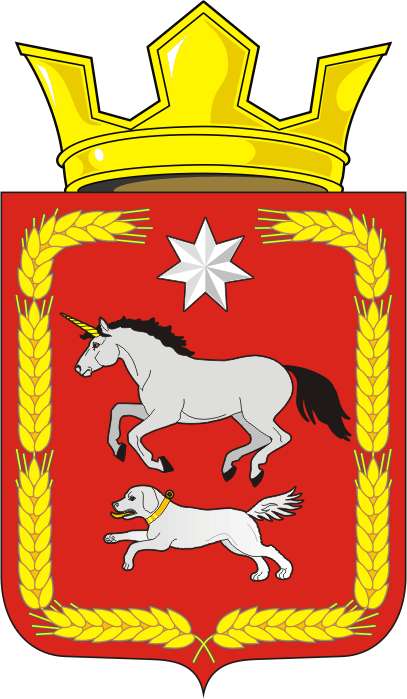 АДМИНИСТРАЦИЯ КАИРОВСКОГО СЕЛЬСОВЕТАСАРАКТАШСКОГО РАЙОНА ОРЕНБУРГСКОЙ ОБЛАСТИП О С Т А Н О В Л Е Н И Е_________________________________________________________________________________________________________25.12.2019                            с. Каировка                                        № 76-пОб утверждении Порядка составления, утверждения и ведения бюджетной сметы администрации муниципального образования  Каировский сельсовет Саракташского района Оренбургской областиВ соответствии со статьей 221 Бюджетным кодексом Российской Федерации, приказом Министерства финансов Российской Федерации от 20.11.2007г. № 112н «Об общих требованиях к порядку составления, утверждения и ведения бюджетных смет казенных учреждений», (в ред. Приказа от 23.03.2018г. № 52н), руководствуясь Уставом муниципального образования Каировский сельсовет Саракташского района:1. Утвердить Порядок составления, утверждения и ведения бюджетной сметы администрации муниципального образования  Каировский сельсовет Саракташского района Оренбургской области согласно приложению к настоящему постановлению.2. Формирование, утверждение и ведение бюджетной сметы администрации муниципального образования Каировский сельсовет Саракташского района Оренбургской области осуществляется администрацией муниципального образования Каировский сельсовет Саракташского района Оренбургской области с использованием государственной интегрированной информационной системы управления общественными финансами "Электронный бюджет".3. Настоящее постановление вступает со дня подписания и распространяется на правоотношения, возникшие с 1 января 2020 года и подлежит размещению на официальном сайте муниципального образования Каировский сельсовет Саракташского района Оренбургской области.4. Контроль за выполнением настоящего постановления оставляю за собой.Глава МО Каировский сельсовет:					О.М.КажаевРазослано: администрации района, прокурору района, в дело.Приложениек постановлению администрации Каировского сельсоветаот 25.12.2019 № 76-пПОРЯДОКсоставления, утверждения и ведения бюджетной сметы администрации муниципального образования  Каировский сельсовет Саракташского района Оренбургской областиI. Общие положения1. Настоящий Порядок составления, утверждения и ведения бюджетной сметы администрации муниципального образования Каировский сельсовет Саракташского района Оренбургской области (далее Порядок) устанавливает требования к составлению, утверждению и ведению бюджетной сметы администрации муниципального образования  Каировский сельсовет Саракташского района Оренбургской области (далее - смета), осуществляющей полномочия по ведению бюджетного учета.II. Порядок составления сметы2. Составлением сметы в целях настоящего Порядка является установление объема и распределения направлений расходования средств бюджета на основании доведенных до администрации сельсовета в установленном порядке лимитов бюджетных обязательств по расходам бюджета на принятие и исполнение бюджетных обязательств по обеспечению выполнения функций администрации сельсовета на период одного финансового года (очередного финансового года и планового периода), включая бюджетные обязательства по предоставлению бюджетных инвестиций и субсидий юридическим лицам, субсидий, субвенций и иных межбюджетных трансфертов.3. Показатели сметы формируются в разрезе кодов классификации расходов бюджетов бюджетной классификации Российской Федерации с детализацией до кодов подгрупп и элементов видов расходов классификации расходов бюджета.4. Смета составляется администрацией сельсовета по форме согласно приложению №1 (форма по ОКУД 0501012) к настоящему Порядку.5. К представленной на утверждение смете прилагаются обоснования (расчеты) плановых сметных показателей, использованных при формировании сметы, являющихся неотъемлемой частью сметы.Обоснования (расчеты) плановых сметных показателей формируются в процессе формирования проекта решения о бюджете на очередной финансовый год (на очередной финансовый год и плановый период) и утверждаются при утверждении сметы администрации сельсовета.7. Специалист администрации по бухгалтерскому учету и отчетности составляет и представляет смету на утверждение в течение 10 (десяти) рабочих дней с момента получения лимитов бюджетных обязательств по расходам бюджета муниципального образования.III. Порядок утверждения сметы8. Смета администрации сельсовета, являющегося получателем средств бюджета, утверждается главой администрации Каировского сельсовета.9. До 30 декабря текущего финансового года получатель средств бюджета, представляет один экземпляр сметы в финансовый орган Саракташского района, уполномоченный за ведение консолидированного бюджета.IV. Порядок ведения сметы10. Ведением сметы в целях исполнения настоящего Порядка является внесение изменений в смету в пределах доведенных администрации сельсовета в установленном порядке объемов соответствующих лимитов бюджетных обязательств.Изменения показателей сметы составляются администрацией сельсовета по форме согласно приложению №2 (форма по ОКУД 0501013) к настоящему Порядку.11. Внесение изменений в смету осуществляется путем утверждения изменений показателей – сумм увеличения, отражающихся со знаком «плюс», и (или) уменьшения объемов сметных назначений, отражающихся со знаком «минус»:изменяющих объемы сметных назначений в случае изменения доведенного учреждению в установленном порядке объема лимитов бюджетных обязательств;изменяющих распределение сметных назначений по кодам классификации расходов бюджетов бюджетной классификации Российской Федерации, требующих изменения показателей бюджетной росписи главного распорядителя средств бюджета и лимитов бюджетных обязательств;изменяющих распределение сметных назначений, не требующих изменения показателей бюджетной росписи главного распорядителя средств бюджета и утвержденного объема лимитов бюджетных обязательств;изменяющих объемы сметных назначений, приводящих к перераспределению их между разделами сметы.К представленным на утверждение изменениям в смету прилагаются обоснования (расчеты) плановых сметных показателей, сформированные в соответствии с положениями пункта 5 настоящего Порядка.12. Внесение изменений в смету, требующее изменения показателей бюджетной росписи главного распорядителя средств бюджета и лимитов бюджетных обязательств, утверждается после  внесения в установленном порядке изменения в бюджетную роспись главного распорядителя средств бюджета и лимиты бюджетных обязательств.Приложение №1к Порядку составления, утверждения и ведения бюджетной сметы администрации муниципального образования Каировский сельсовет Саракташского района Оренбургской области утвержденным постановлением администрации Каировского сельсовета №76-п от 25.12.2019УТВЕРЖДАЮ___________________________________________(наименование должности лица, утверждающего смету)___________________________________________(наименование главного распорядителя (распорядителя) бюджетных средств)___________ _______________________________(подпись)                                (расшифровка подписи)"__" _____________ 20__ г.БЮДЖЕТНАЯ СМЕТА НА 20__ ФИНАНСОВЫЙ ГОД(НА 20__ ФИНАНСОВЫЙ ГОД И ПЛАНОВЫЙ ПЕРИОД 20__ и 20__ ГОДОВ )Раздел 1. Итоговые показатели бюджетной сметы(руб.)Руководитель учреждения(уполномоченное лицо)     ______________________ ___________ ___________________                                                           (должность)                 (подпись)       (фамилия, инициалы)Исполнитель               __________________________ ________________________ __________                                                          (должность)                 (фамилия, инициалы)    (телефон)"__" _________ 20__ г.Приложение №2к Порядку составления, утверждения и ведения бюджетной сметы администрации муниципального образования Каировский сельсовет Саракташского района Оренбургской области утвержденным постановлением администрации Каировского сельсовета №76-п от 25.12.2019УТВЕРЖДАЮ___________________________________________(наименование должности лица, утверждающего смету)___________________________________________(наименование главного распорядителя (распорядителя) бюджетных средств)___________ _______________________________(подпись)                                (расшифровка подписи)"__" _____________ 20__ г.ИЗМЕНЕНИЕ ПОКАЗАТЕЛЕЙ БЮДЖЕТНОЙ СМЕТЫ НА 20__ ФИНАНСОВЫЙ ГОД(НА 20__ ФИНАНСОВЫЙ ГОД И ПЛАНОВЫЙ ПЕРИОД 20__ и 20__ ГОДОВ )Раздел 1. Итоговые изменения показателей бюджетной сметы(руб.)Руководитель учреждения(уполномоченное лицо)     ______________________ ___________ ___________________                                                           (должность)                 (подпись)       (фамилия, инициалы)Исполнитель               __________________________ ________________________ __________                                                          (должность)                 (фамилия, инициалы)    (телефон)"__" _________ 20__ г.КОДЫФорма по ОКУД0501012от "__" _______________ 20__ г.Датапо ОКПОПолучатель бюджетных средствпо Перечню (Реестру)Распорядитель бюджетных средствпо Перечню (Реестру)Главный распорядитель бюджетных средствПо БКНаименование бюджетаПо ОКТМОЕдиница измерения: руб.по ОКЕИ383Код по бюджетной классификации Российской ФедерацииКод по бюджетной классификации Российской ФедерацииКод по бюджетной классификации Российской ФедерацииКод по бюджетной классификации Российской ФедерацииСумма на 20__год(на текущий финансовый год)Сумма на 20__год(на первый плановый период)Сумма на 20__год(на второй плановый период)разделподразделцелевая статьявид расходовСумма на 20__год(на текущий финансовый год)Сумма на 20__год(на первый плановый период)Сумма на 20__год(на второй плановый период)12346Итого по коду БКИтого по коду БКИтого по коду БКВсегоВсегоВсегоКОДЫФорма по ОКУД0501013от "__" _______________ 20__ г.Датапо ОКПОПолучатель бюджетных средствпо Перечню (Реестру)Распорядитель бюджетных средствпо Перечню (Реестру)Главный распорядитель бюджетных средствПо БКНаименование бюджетаПо ОКТМОЕдиница измерения: руб.по ОКЕИ383Код по бюджетной классификации Российской ФедерацииКод по бюджетной классификации Российской ФедерацииКод по бюджетной классификации Российской ФедерацииКод по бюджетной классификации Российской ФедерацииСумма на 20__год(на текущий финансовый год)Сумма на 20__год(на первый плановый период)Сумма на 20__год(на второй плановый период)разделподразделцелевая статьявид расходовСумма на 20__год(на текущий финансовый год)Сумма на 20__год(на первый плановый период)Сумма на 20__год(на второй плановый период)12346Итого по коду БКИтого по коду БКИтого по коду БКВсегоВсегоВсего